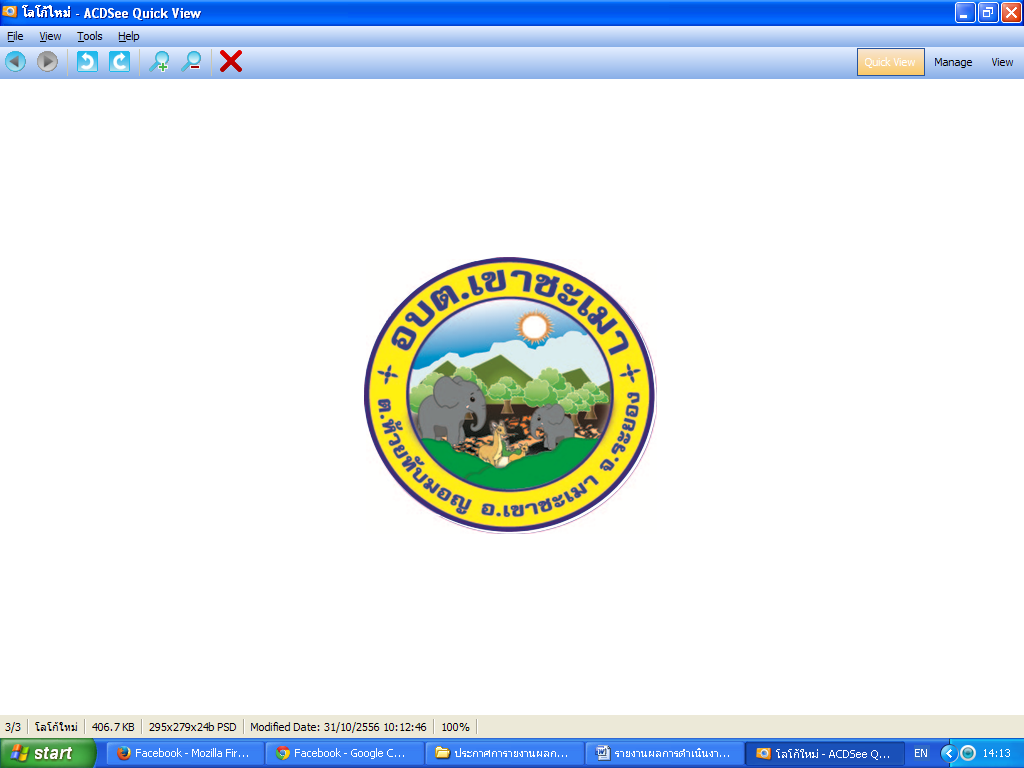 		พระราชบัญญัติสภาตำบลและองค์การบริหารส่วนตำบล พ.ศ. 2537 แก้ไขเพิ่มเติมถึง (ฉบับที่ 6) พ.ศ. 2552 มาตรา 58/5  ให้นายกองค์การบริหารส่วนตำบลจัดทำรายงานแสดงผลการปฏิบัติงานตามนโยบายที่ได้แถลงไว้ต่อสภาองค์การบริหารส่วนตำบลเป็นประจำทุกปี คำแถลงนโยบายของนายกองค์การบริหารส่วนตำบลและรายงานแสดงผลการปฏิบัติงานตามนโยบาย ให้ประกาศไว้โดยเปิดเผย ณ ที่ทำการองค์การบริหารส่วนตำบลด้วย และตามระเบียบกระทรวงมหาดไทยว่าด้วยการจัดทำแผนพัฒนาขององค์กรปกครองส่วนท้องถิ่น (ฉบับที่ 2) พ.ศ. ๒๕59 กำหนดให้ผู้บริหารท้องถิ่นเสนอผลการติดตามและประเมินผลต่อสภาท้องถิ่น และคณะกรรมการพัฒนาท้องถิ่นพร้อมทั้งติดประกาศผลการติดตามและประเมินผลแผนพัฒนาให้ประชาชนในท้องถิ่นทราบในที่เปิดเผยภายในสิบห้าวันนับแต่วันที่ผู้บริหารท้องถิ่นเสนอผลการติดตามและประเมินผลดังกล่าวต้องปิดประกาศโดยเปิดเผยไม่น้อยกว่าสามสิบวันโดยอย่างน้อยปีละสองครั้งภายในเดือนเมษายนและภายในเดือนตุลาคมของทุกปี  		ดังนั้น เพื่อการปฏิบัติให้เป็นไปตามพระราชบัญญัติสภาตำบลและองค์การบริหารส่วนตำบล พ.ศ. 2557 แก้ไขเพิ่มเติมถึง (ฉบับที่ 6) พ.ศ. 2552 มาตรา 58/5 องค์การบริหารส่วนตำบลเขาชะเมา จึงได้จัดทำรายงานแสดงผลการปฏิบัติงานตามนโยบายที่ได้แถลงไว้ต่อสภาองค์การบริหารส่วนตำบลเขาชะเมา สรุปผลการดำเนินงาน การจัดทำงบประมาณ การใช้จ่ายงบประมาณและผลการดำเนินงาน รวมทั้งการติดตามและประเมินผลแผนพัฒนาท้องถิ่นในรอบปีงบประมาณ พ.ศ. 2560 เพื่อให้สภาท้องถิ่น คณะกรรมการพัฒนาท้องถิ่นและประชาชนได้มีส่วนร่วมในการตรวจสอบ และกำกับการบริหารจัดการองค์การบริหารส่วนตำบลเขาชะเมา ดังนี้ก.  วิสัยทัศน์  ขององค์การบริหารส่วนตำบลเขาชะเมา“ตำบลห้วยทับมอญเป็นตำบลเข้มแข็ง   เป็นศูนย์กลางการผลิตทางการเกษตร   ประชาชนมีคุณภาพชีวิตที่ดี   บริหารงานตามหลักธรรมาภิบาล”ข.  พันธกิจ  การพัฒนาขององค์การบริหารส่วนตำบลเขาชะเมา  มีดังนี้	1. เสริมสร้างความเข้มแข็งให้กับคนและสังคม ตลอดจนความมั่นคงปลอดภัยในชีวิตและ	ทรัพย์สิน	2. ส่งเสริมการสาธารณสุขและการบริการพื้นฐานด้านสุขภาพอนามัย ให้มีคุณภาพได้มาตรฐานอย่างทั่วถึง	3. จัดระเบียบชุมชน และรักษาความสะอาดและความเป็นระเบียบเรียบร้อยของหมู่บ้านและชุมชน4. ส่งเสริมและสนับสนุนกลุ่มอาชีพ การประกอบอาชีพ เพิ่มมูลค่าผลผลิต การเกษตร ผลักดันให้      ตำบลห้วยทับมอญเป็นศูนย์กลางการผลิตและจำหน่ายผลผลิตทางการเกษตรและเกษตรอินทรีย์ของอำเภอ ตลอดจนเสริมสร้างศักยภาพและเข้มแข็งให้แก่เศรษฐกิจชุมชน โดยเน้นภาคเกษตรกรรม5. พัฒนา เสริมสร้างและปรับปรุงโครงสร้างพื้นฐาน สาธารณูปโภค และสาธารณูปการพื้นฐานให้ครบถ้วน ได้มาตรฐานและเพียงพอต่อความต้องการของประชาชน		6. พัฒนาองค์กรและเพิ่มศักยภาพการบริหารการจัดการองค์กร โดยยึดหลักธรรมาภิบาล และพระราชกฤษฎีกาว่าด้วยการบริหารกิจการบ้านเมืองที่ดี พ.ศ. 2547	7. ควบคุมและลดมลพิษ กำจัดขยะมูลฝอยสิ่งปฏิกูล		8. ฟื้นฟู ปรับปรุง ดูแลและคุ้มครองทรัพยากรธรรมชาติและสิ่งแวดล้อม	9. อนุรักษ์และทำนุบำรุง ศิลปวัฒนธรรม จารีตประเพณีอันดีงาม และภูมิปัญญาท้องถิ่นค.  ยุทธศาสตร์การพัฒนา องค์การบริหารส่วนตำบลเขาชะเมา ได้กำหนดยุทธศาสตร์และแนวทางการพัฒนา   ไว้  6  ด้าน  ดังนี้	1. ยุทธศาสตร์การพัฒนาโครงสร้างพื้นฐาน		1. ก่อสร้าง ปรับปรุง ซ่อมแซม บำรุงรักษาถนน  ระบบระบายน้ำ สะพาน		2. ก่อสร้าง ปรับปรุง ซ่อมแซม ระบบไฟฟ้าและขยายเขตไฟฟ้าส่องสว่าง		3. ก่อสร้าง ปรับปรุง ซ่อมแซม ระบบประปาและขยายเขตประปา		4. ก่อสร้าง ปรับปรุง ซ่อมแซม ระบบกักเก็บน้ำ ขุดลอก คู คลอง		5. ก่อสร้าง ซ่อมแซม และปรับปรุงภูมิทัศน์ สถานที่พักผ่อน 	2. ยุทธศาสตร์การพัฒนา การศึกษา การกีฬา ศาสนาวัฒนธรรมและภูมิปัญญาท้องถิ่น		1. ส่งเสริมสนับสนุน สื่อการเรียนการสอนเทคโนโลยีสารสนเทศและพัฒนาบุคลากรทาง			การศึกษา		2. ส่งเสริมสนับสนุน การอนุรักษ์ ประเพณีศิลปวัฒนธรรมและภูมิปัญญาท้องถิ่น		3. ส่งเสริมสนับสนุน การกีฬาเพื่อสร้างโอกาสให้เยาวชนพัฒนาสู่ความเป็นเลิศ		4. ส่งเสริมสนับสนุนการเรียนรู้รองรับการเข้าสู่ประชาคมอาเซียน	3. ยุทธศาสตร์การพัฒนาสังคมและคุณภาพชีวิตที่ดีของประชาชน		1. เสริมสร้างสุขภาพอนามัยและป้องกันยาเสพติดและโรคติดต่อ		2. พัฒนาผู้ด้อยโอกาส ผู้พิการ ผู้สูงอายุ เด็กและเยาวชน และผู้ป่วยโรคเอดส์		3. ส่งเสริมการรักษาความสงบเรียบร้อยและความปลอดภัยในชีวิตและทรัพย์สิน	4. ยุทธศาสตร์การพัฒนาเศรษฐกิจ		1. ส่งเสริมสนับสนุนพัฒนาอาชีพ กลุ่มอาชีพในหมู่บ้าน		2. พัฒนาศูนย์การเรียนรู้ในชุมชน เพิ่มทักษะฝีมือ		3. ส่งเสริมการถ่ายทอดเทคโนโลยีด้านการเกษตร		4. ส่งเสริมแนวคิดตามหลักปรัชญาเศรษฐกิจพอเพียง	5. ยุทธศาสตร์การพัฒนาทรัพยากรธรรมชาติสิ่งแวดล้อมและการท่องเที่ยวเชิงอนุรักษ์		1. ส่งเสริมสนับสนุนการกำจัดขยะมูลฝอย สิ่งปฏิกูล และของเสียอันตราย		2. ส่งเสริมสนับสนุนการอนุรักษ์ธรรมชาติและสิ่งแวดล้อม		3. ส่งเสริมสนับสนุนการท่องเที่ยวเชิงอนุรักษ์	6. ยุทธศาสตร์การพัฒนาการเมือง การบริหาร และเทคโนโลยีสารสนเทศของท้องถิ่น		1. ปรับปรุงและพัฒนาเครื่องมือเครื่องใช้และสถานที่ปฏิบัติงาน		2. ปรับปรุงและพัฒนาบุคลากรด้านธรรมาภิบาล		3. พัฒนาเทคโนโลยีสารสนเทศให้มีประสิทธิภาพง. การวางแผนพัฒนา		องค์การบริหารส่วนตำบลเขาชะเมา ได้จัดทำยุทธศาสตร์การพัฒนาและแผนพัฒนาสามปี                (พ.ศ.2560-2562)  ตามกระบวนการที่บัญญัติไว้ในระเบียบกระทรวงมหาดไทยว่าด้วยการจัดทำแผนพัฒนาองค์กรปกครองส่วนท้องถิ่น พ.ศ. 2548  โดยผ่านการมีส่วนร่วมของประชาชน เช่น การจัดเวทีประชาคม การประชุมกรรมการชุมชน เพื่อรับฟังปัญหาและความต้องการที่แท้จริงของประชาชนในพื้นที่ก่อนนำมาจัดทำโครงการเพื่อพัฒนาพื้นที่ ที่บรรจุไว้ในแผนพัฒนาสามปี 	องค์การบริหารส่วนตำบลเขาชะเมา ประกาศใช้แผนพัฒนาสามปี (พ.ศ.2560-2562) เมื่อวันที่ 22 เมษายน พ.ศ. 2559 และประกาศใช้แผนพัฒนาสามปี (พ.ศ.2560-2562) เพิ่มเติม ฉบับที่ 1 เมื่อวันที่ 28 เมษายน พ.ศ. 2560 โดยได้กำหนดโครงการที่จะดำเนินการตามแผนพัฒนาสามปี (พ.ศ.2560-2562)              ทั้ง 2 ฉบับ รวม 251 โครงการ งบประมาณ 118,650,054.-บาท  สามารถจำแนกตามยุทธศาสตร์  ได้ดังนี้จ. การจัดทำงบประมาณ	ผู้บริหารองค์การบริหารส่วนตำบลเขาชะเมา ได้ประกาศใช้ข้อบัญญัติงบประมาณรายจ่ายประจำปีงบประมาณ พ.ศ. 2560 เมื่อวันที่ 14 กันยายน พ.ศ. 2559 และข้อบัญญัติงบประมาณรายจ่ายประจำปีงบประมาณ พ.ศ. 2560 เพิ่มเติม (ฉบับที่ 1) เมื่อวันที่ 25 กันยายน พ.ศ. 2560 โดยมีโครงการที่อยู่ในแผนพัฒนาสามปี ที่นำมาบรรจุในข้อบัญญัติงบประมาณทั้ง 2 ฉบับ จำนวน 98 โครงการ งบประมาณตามข้อบัญญัติงบประมาณรายจ่าย เป็นจำนวนเงิน 18,834,943.- บาท  สามารถจำแนกตามยุทธศาสตร์ ได้ดังนี้รายละเอียดโครงการในข้อบัญญัติงบประมาณ มีดังนี้ฉ.การใช้จ่ายงบประมาณองค์การบริหารส่วนตำบลเขาชะเมา  มีการใช้จ่ายงบประมาณในการดำเนินโครงการตามข้อบัญญัติงบประมาณ โดยได้มีการก่อหนี้ผูกพัน/ลงนามในสัญญา รวม 72 โครงการ จำนวนเงิน  10,655,379.-บาท มีการเบิกจ่ายงบประมาณ จำนวน 69 โครงการ จำนวนเงิน 6,929,971.-บาท สามารถจำแนกตามยุทธศาสตร์ ได้ดังนี้รายละเอียดโครงการในข้อบัญญัติงบประมาณ ที่มีการก่อหนี้ผูกพัน/ลงนามในสัญญา มีดังนี้รายงานสรุปผลการดำเนินงาน ปี 2560
องค์การบริหารส่วนตำบลเขาชะเมา เขาชะเมา จ.ระยอง 	ช.ผลการดำเนินงานอื่น ๆ      		องค์การบริหารส่วนตำบลเขาชะเมา ได้ดำเนินโครงการตามข้อบัญญัติงบประมาณรายจ่ายประจำปีงบประมาณ พ.ศ. 2560 ในเขตพื้นที่โดยได้รับความร่วมมือ การส่งเสริมและสนับสนุนจากภาคประชาชน ภาครัฐและเอกชนในพื้นที่จนโครงการต่างๆ ประสบความสำเร็จด้วยดีก่อให้เกิดประโยชน์แก่ประชาชนในพื้นที่ทั้งนี้  หากประชาชนทุกท่านหรือส่วนราชการต่างๆ ที่เกี่ยวข้องมีข้อสงสัยหรือมีความประสงค์  จะเสนอความคิดเห็นหรือข้อเสนอแนะการบริหารงานขององค์การบริหารส่วนตำบลเขาชะเมาสามารถติดต่อสอบถามข้อมูลได้เพิ่มเติมได้ที่องค์การบริหารส่วนตำบลเขาชะเมา หรือแจ้งผ่านผู้บริหารขององค์การบริหาร    ส่วนตำบลเขาชะเมา เพื่อจะได้พิจารณาการวางแผนพัฒนาและปรับปรุงการดำเนินการตอบสนองความต้องการของประชาชนในพื้นที่ในระยะต่อไป จึงประกาศมาเพื่อทราบโดยทั่วกัน			ประกาศ  ณ  วันที่  21  เดือน  ธันวาคม  พ.ศ.  2560	(นายสมพร  พันธ์เฉลิมชัย)	 นายกองค์การบริหารส่วนตำบลเขาชะเมายุทธศาสตร์256025602561256125622562ยุทธศาสตร์จำนวนงบประมาณจำนวนงบประมาณจำนวนงบประมาณการพัฒนาโครงสร้างพื้นฐาน8791,392,000.00111130,135,000.00111130,135,000.00การพัฒนาการศึกษา การกีฬา ศาสนาวัฒนธรรมและภูมิปัญญาท้องถิ่น388,182,874.00408,231,000.00408,251,000.00การพัฒนาสังคมและคุณภาพชีวิตที่ดีของประชาชน274,022,000.00294,222,000.00294,222,000.00ด้านการพัฒนาเศรษฐกิจ144,515,000.00144,515,000.00144,515,000.00การพัฒนาทรัพยากรธรรมชาติสิ่งแวดล้อมและการท่องเที่ยวเชิงอนุรักษ์4120,000.004120,000.004120,000.00การพัฒนาการเมือง การบริหาร และเทคโนโลยีสารสนเทศของท้องถิ่น8110,418,180.00839,936,900.00839,936,900.00รวม251118,650,054.00281157,159,900.00281157,179,900.00ยุทธศาสตร์โครงการงบประมาณ
ตามข้อบัญญัติการพัฒนาโครงสร้างพื้นฐาน187,730,000.00การพัฒนาการศึกษา การกีฬา ศาสนาวัฒนธรรมและภูมิปัญญาท้องถิ่น267,238,943.00การพัฒนาสังคมและคุณภาพชีวิตที่ดีของประชาชน15969,000.00ด้านการพัฒนาเศรษฐกิจ4380,000.00การพัฒนาทรัพยากรธรรมชาติสิ่งแวดล้อมและการท่องเที่ยวเชิงอนุรักษ์250,000.00การพัฒนาการเมือง การบริหาร และเทคโนโลยีสารสนเทศของท้องถิ่น332,467,000.00รวม9818,834,943.00ยุทธศาสตร์โครงการ แหล่งที่มา
งบประมาณจำนวนงบประมาณวัตถุ
ประสงค์ผลผลิต1.การพัฒนาโครงสร้างพื้นฐานก่อสร้างถนนลาดยาง ซอยปลัดวสันต์ หมู่ที่ 3ข้อบัญญัติงบประมาณ850,000.00เพื่อให้ถนนได้มาตรฐานประชาชนสัญจรไปมาได้สะดวกถนนลาดยาง กว้าง 4 เมตร ยาว 1500 เมตร2.การพัฒนาโครงสร้างพื้นฐานก่อสร้างถนนลาดยางทางขึ้นวัดคลองหวานโป่ง หมู่ที่ 8389,000.00เพื่อให้ถนนได้มาตรฐานประชาชนสัญจรไปมาได้สะดวกถนนลาดยาง กว้าง 6 เมตร ยาว 500 เมตร3.การพัฒนาโครงสร้างพื้นฐานติดตั้งไฟฟ้าแสงสว่างบริเวณเนินยาว หมู่ที่ 5535,000.00เพื่อให้ประชาชนมีไฟฟ้าใช้อย่างเพียงพอและทั่วถึงติดตั้งเสาสูง 9 เมตร ดวงโคมไฟฟ้าขนาด 250 W.HPS จำนวน 15 ต้น4.การพัฒนาโครงสร้างพื้นฐานขยายเขตในการให้บริการไฟฟ้าภายในตำบลห้วยทับมอญ หมู่ที่ 1-8100,000.00เพื่อให้ประชาชนมีไฟฟ้าใช้อย่างเพียงพอและทั่วถึงขยายเขตไฟฟ้า ยาว 1000 เมตร5.การพัฒนาโครงสร้างพื้นฐานก่อสร้างพร้อมติดตั้งระบบไฟฟ้าสาธารณะข้างทางถนนสายหลักภายในตำบลห้วยทับมอญ หมู่ที่ 1-8996,000.00เพื่อป้องกันการเกิดอุบัติเหตุและปัญหาอาชญากรรมติดตั้งเสาสูง 9 เมตร ดวงโคมไฟฟ้าขนาด 250 W.HPS พร้อมอุปกรณ์ครบชุดระยะห่าง 40 ต่อต้น จำนวน 25 ต้น6.การพัฒนาโครงสร้างพื้นฐานตรวจสอบคุณภาพน้ำเพื่อการอุปโภคบริโภค20,000.00เพื่อให้ประชานมีน้ำประปาที่ได้คุณภาพอยู่ในเกณฑ์มาตรฐานใช้อุปโภคบริโภคตรวจวัดคุณภาพน้ำประปาและแหล่งน้ำจากแหล่งน้ำสาธารณะ7.การพัฒนาโครงสร้างพื้นฐานปรับปรุง/ติดตั้งอาคารศูนย์ถ่ายทอดเทคโนยีทางการเกษตรระดับอำเภอ500,000.00เพื่อปรับปรุง/ติดตั้งอาคารให้มีสภาพที่พร้อมใช้งานกั้นห้อง/ติดตั้งเวที่/ตกแต่งภายใน8.การพัฒนาโครงสร้างพื้นฐานติดตั้งป้ายชื่อซอย ป้ายจราจร ป้ายแนะนำสถานที่สำคัญต่างๆ และอุปกรณ์ด้านความปลอดภัยสำหรับเส้นทางคมนาคม บริเวณถนนภายในตำบลห้วยทับมอญ990,000.00เพื่อให้ประชาชนมีความสะดวกสบายในการสัญจรติดตั้งป้ายชื่อซอย ป้ายจราจร ป้ายแนะนำสถาน และอุปกรณ์ ด้านความปลอดภัยสำหรับเส้นทางคมนาคม9.การพัฒนาโครงสร้างพื้นฐานปรับปรุง ต่อเติม อาคารศูนย์พัฒนาเด็กเล็กบ้านห้วยทับมอญ หมู่ที่ 2350,000.00เพื่อปรับปรุงต่อเติม อาคารศูนย์พัฒนาเด็กเล็กบ้านห้วยทับมอญให้มีความพร้อมในการเรียนการสอนต่อเติมอาคารขนาดกว้างไม่น้อยกว่า 6.00 ม. ยาวไม่น้อยกว่า 8.00 ม. พื้นที่ใช้สอยไม่น้อยกว่า 48.00 ตร.ม.10.การพัฒนาโครงสร้างพื้นฐานก่อสร้างถนนคอนกรีตเสริมเหล็กสายข้าง ธกส.(ฝั่งทิศใต้)หมู่ที่ 1317,000.00เพื่อให้ถนนได้มาตรฐานประชาชนสัญจรไปมาได้สะดวกก่อสร้างถนน คสล. กว้าง 5.00 ม. ยาว 108.50 ม. หนา 0.15 ม. หรือ มีพื้นที่จราจรไม่น้อยกว่า 542.50 ตร.ม.ไหล่ทางลูกรังข้างละ 0.50 เมตร หนาเฉลี่ย 0.20 เมตร11.การพัฒนาโครงสร้างพื้นฐานปรับปรุงถนนลูกรังสายซอยหลังวัดหนองตะเคียน หมู่ที่ 1220,000.00เพื่อให้ถนนได้มามาตรฐานประชาชนสัญจรไปมาได้สะดวกปรับปรุงลูกรังขนาดผิวจราจร กว้าง 4.00 ม. ยาว 690.00 ม. หรือมีพื้นที่ผิวจราจรไม่น้อยกว่า 2,760.00 ตร.ม. หนา 0.15 ม.12.การพัฒนาโครงสร้างพื้นฐานก่อสร้างถนนคอนกรีตเสริมเหล็ก สายซอยนายเริ่ม หมู่ที่ 2537,000.00เพื่อให้ถนนได้มามาตรฐานประชาชนสัญจรไปมาได้สะดวกก่อสร้างถนน คสล. กว้าง 4.00 ม. ยาว 165.00000 ม. หรือมีพื้นที่ผิวจราจรไม่น้อยกว่า 660.00 ตร.ม. หนา 0.15 ม. พร้อมกับก่อสร้าง รางระบายน้ำชนิดรางยูกว้าง 0.60 ม. ยาวไม่น้อยกว่า 53.00 ม. ลึกเฉลี่ย 0.90 ม.13.การพัฒนาโครงสร้างพื้นฐานก่อสร้างถนนคอนกรีตเสริมเหล็ก สายซอยนายปื๊ดหมู่ที่ 4 808,000.00เพื่อให้ถนนได้มาตรฐานประชาชนสัญจรไปมาได้สะดวกก่อสร้างถนน คสล. กว้าง 4.00 เมตรยาว 340.00 เมตรหรือมีพื้นที่ผิวจราจรไม่น้อยกว่า 1,360.00 ตร.มหนา 0.15 เมตรไหล่ทางลูกรังข้างละ 0.50 เมตรหนาเฉลี่ย 0.20 เมตร14.การพัฒนาโครงสร้างพื้นฐานก่อสร้างถนนคอนกรีตเสริมเหล็กสายซอยบ้านป้าเมียดหมู่ที่ 5 552,000.00เพื่อให้ถนนได้มาตรฐาน ประชาชนสัญจรไปมาได้สะดวก ก่อสร้างถนน คสล. กว้าง 4.50 เมตรยาว 200.00 เมตร15.การพัฒนาโครงสร้างพื้นฐานขยายท่อระบายน้ำบริเวณถนนสาย ปากแพรก - ยางเอนซอย 1 หมู่ที่ 5 416,000.00เพื่อป้องกันน้ำท่วมขังและน้ำกัดเซาะผิวจราจรวางท่อบล๊อคลอดถนนสำเร็จรูปขนาด 1.50 x 1.50 ม.ชนิด 2 แถวยาวรวม 8.00 เมตรพร้อมปรับปรุงผิวจราจรชนิดคอนกรีตเสริมเหล็กขนาดกว้าง 5.00 ม.ยาว 40.00 ม.หนา 0.15 ม.ไหล่ทางลูกรังข้างละ 1.00 เมตรหนาเฉลี่ย 0.20 เมตร16.การพัฒนาโครงสร้างพื้นฐานวางท่อระบายน้ำลอดถนนสายยางเอน - ห้อยหัวหมู่ที่ 8 11,000.00เพื่อป้องกันน้ำท่วมขังและน้ำกัดเซาะผิวจราจรวางท่อระบายน้ำขนาด Ø 0.60 เมตร (มอก.ชั้น 3) ยาว 8.00 เมตร17.การพัฒนาโครงสร้างพื้นฐานวางท่อระบายน้ำลอดถนนสายตรงข้ามโรงเรียนคลองหวายโป่งออกบ้านอบต.สมศักดิ์หมู่ที่ 8 54,000.00เพื่อป้องกันน้ำท่วมขังและน้ำกัดเซาะผิวจราจรวางท่อระบายน้ำจำนวน 2 แห่งโดยแห่งที่ 1 วางท่อระบายน้ำขนาด Ø 0.60 เมตร (มอก.ชั้น 3) ยาว 6.00 เมตร , แห่งที่ 2 วางท่อระบายน้ำขนาด Ø 1.00 เมตร (มอก.ชั้น 3) ชนิด 2 แถว ยาว 6.00 เมตร 18.การพัฒนาโครงสร้างพื้นฐานวางท่อระบายน้ำลอดถนนสายยางเอน - ห้อยหัวซอย 1 หมู่ที่ 8 85,000.00เพื่อป้องกันน้ำท่วมขังและน้ำกัดเซาะผิวจราจรวางท่อระบายน้ำจำนวน 2 แห่งโดยแห่งที่ 1 วางท่อระบายน้ำขนาด Ø 0.60 เมตร (มอก.ชั้น 3) ยาว 6.00 เมตร, แห่งที่ 2 วางท่อระบายน้ำขนาด Ø 1.00 เมตร(มอก.ชั้น3) ชนิด 2 แถวยาว 7.00 เมตรพร้อมกำแพงปากท่อ19.การพัฒนาการศึกษา การกีฬา ศาสนาวัฒนธรรมและภูมิปัญญาท้องถิ่นสนับสนุนอาหารกลางวันให้กับศูนย์พัฒนาเด็กเล็กและโรงเรียนในตำบลห้วยทับมอญ3,528,800.00เพื่อให้นักเรียนมีอาหารกลางวันที่ถูกสุขลักษณะรับประทานจัดซื้อจัดจ้างอาหารกลางวันสำหรับเด็กนักเรียน20.การพัฒนาการศึกษา การกีฬา ศาสนาวัฒนธรรมและภูมิปัญญาท้องถิ่นสนับสนุนอาหารเสริม(นม)ให้กับศูนย์พัฒนาเด็กเล็กและโรงเรียนในตำบลห้วยทับมอญ1,615,143.00เพื่อให้นักเรียนได้ทานอาหารเสริม (นม) ที่มีคุณภาพจัดซื้อจัดจ้างอาหารเสริมนมให้เด็กนักเรียน21.การพัฒนาการศึกษา การกีฬา ศาสนาวัฒนธรรมและภูมิปัญญาท้องถิ่นปรับปรุงภูมิทัศน์โดยรอบศูนย์พัฒนาเด็กเล็ก60,000.00เพื่อให้ศูนย์พัฒนาเด็กเล็กมีภูมิทัศน์ที่ร่มรื่นและน่าอยู่ยิ่งขึ้นจัดสวนหย่อม/ปลูกต้นไม้22.การพัฒนาการศึกษา การกีฬา ศาสนาวัฒนธรรมและภูมิปัญญาท้องถิ่นพัฒนาศักยภาพทางการศึกษา50,000.00เพื่อพัฒนาศักยภาพในการเรียนรู้เด็ก เยาวชน ในตำบลห้วยทับมอญสนับสนุนวัสดุ ครุภัณฑ์สนับสนุนการจัดการศึกษาหรือกิจกรรมการเรียนรู้ของ เด็ก เยาวชน23.การพัฒนาการศึกษา การกีฬา ศาสนาวัฒนธรรมและภูมิปัญญาท้องถิ่นท่ัศนศึกษาแหล่งเรียนรู้นอกสถานที่ของศูนย์พัฒนาเด็กเล็ก10,000.00เพื่อเสริมสร้างประสบการณ์เรียนรู้ใหม่ๆ ให้แก่เด็กปฐมวัยจัดกิจกรรมทัศนศึกษานอกสนานที่24.การพัฒนาการศึกษา การกีฬา ศาสนาวัฒนธรรมและภูมิปัญญาท้องถิ่นวันเด็กแห่งชาติ200,000.00-เพื่อให้เด็กนักเรียนแสดงออกในทางที่ถูกต้อง -เพื่อเป็นกำลังใจแก่เด็กนักเรียน ในการประพฤติตนเป็นเด็กดี มีคุณภาพจัดกิจกรรม/การละเล่นเลี้ยงอาหาร ศูนย์พัฒนาเด็กเล็กและโรงเรียนในสังกัด สพฐ.ในเขตตำบลห้วยทับมอญ25.การพัฒนาการศึกษา การกีฬา ศาสนาวัฒนธรรมและภูมิปัญญาท้องถิ่นปฐมนิเทศผู้ปกครองนักเรียน5,000.00-เพื่อชี้แนวทางการเรียนการสอนของเด็กนักเรียน -เพื่อสร้างสัมพันธภาพอันดีระหว่างคณะผู้บริหารเจ้าหน้าที่กับผู้ปกครองจัดประชุมปฐมนิเทศผู้ปกครองเด็ก26.การพัฒนาการศึกษา การกีฬา ศาสนาวัฒนธรรมและภูมิปัญญาท้องถิ่นอุดหนุนโรงเรียนในตำบลห้วยทับมอญตามโครงการส่งเสริมการเรียนรู้ตามแนวพระราชดำริหลักปรัชญาเศรษฐกิจพอเพียงในสถานศึกษา300,000.00เพื่อสนับสนุนแหล่งเรียนรู้ตามแนวพระราชดำริหลักปรัชญาเศรษฐกิจพอเพียงในสถานศึกษาอบรมให้ความรู้/จัดตั้งเรียนรู้ จำนวน 5 โรงเรียน27.การพัฒนาการศึกษา การกีฬา ศาสนาวัฒนธรรมและภูมิปัญญาท้องถิ่นอุดหนุนโรงเรียนในตำห้วยทับมอญตามโครงการป้องกันและแก้ไขปัญหายาเสพติดในสถานศึกษา50,000.00เพื่อป้องกันและแก้ไขปัญหายาเสพติดในสถานศึกษาอบรมป้องกันยาเสพติดจำนวน 5 โรงเรียน28.การพัฒนาการศึกษา การกีฬา ศาสนาวัฒนธรรมและภูมิปัญญาท้องถิ่นสืบสานประเพณีวันสงกรานต์และวัวนผู้สูงอายุแห่งชาติ250,000.00เพื่ออนุรักษ์ขนมธรรมเนียมประเพณีไทยจัดบริการตรวจสุขภาพผู้สูงอายุทำบุญตักบาตรพระสงฆ์สรงน้ำพระ,รดน้ำดำหัวผู้สูงอายุก่อเจดีย์ทราย29.การพัฒนาการศึกษา การกีฬา ศาสนาวัฒนธรรมและภูมิปัญญาท้องถิ่นสืบสานประเพณีวันเข้าพรรษา50,000.00เพื่ออนุรักษ์ขนมธรรมเนียมประเพณีไทยร่วมกันหล่อเทียนเข้าพรรษาประกวนขบวนแห่เทียน30.การพัฒนาการศึกษา การกีฬา ศาสนาวัฒนธรรมและภูมิปัญญาท้องถิ่นสืบสานประเพณีลอยกระทงตำบลห้วยทับมอญ250,000.00เพื่อเป็นการส่งเสริมและอรุรักษ์ประเพณีท้องถิ่นประกวดกระทง,ประกวดนางนพมาศ,ประกวดหนูน้อยนพมาศ31.การพัฒนาการศึกษา การกีฬา ศาสนาวัฒนธรรมและภูมิปัญญาท้องถิ่นเทศกาลผลไม้และของดีตำบลห้วยทับมอญ100,000.00เพื่อเป็นการส่งเสริมและอนุรักษ์ประเพณีท้องถิ่นจัดงาน/จัดซุ้ม/จัดประกวดนางงามผลไม้32.การพัฒนาการศึกษา การกีฬา ศาสนาวัฒนธรรมและภูมิปัญญาท้องถิ่นจัดงานวันเฉลิมพระชนมพรรษา 5 ธันวามหาราช100,000.00เพื่อเฉลิมพระเกียรติในวโรกาสเฉลิมพระชนมพรรษาจัดซุ้มเฉลิมพระเกียรติ/ประดับไฟ/ประดับธงสัญลักษณ์33.การพัฒนาการศึกษา การกีฬา ศาสนาวัฒนธรรมและภูมิปัญญาท้องถิ่นจัดงานวันเฉลิมพระชนมพรรษา 12 สิงหามหาราชินี70,000.00เพื่อเฉลิมพระเกียรติในวโรกาสเฉลิมพระชนมพรรษาจัดซุ้มเฉลิมพระเกียรติ/ประดับไฟ/ประดับธงสัญลักษณ์34.การพัฒนาการศึกษา การกีฬา ศาสนาวัฒนธรรมและภูมิปัญญาท้องถิ่นสร้างส่วนร่วม รวมพลัง ยึดมั่นสถาบันสำคัญของชาติ50,000.00เพื่อให้ประชาชนเกิดจิตสำนึกและมีส่วนร่วมในการป้องกันและเทิดทูน สถาบันสำคัญของชาติจัดกิจกรรมบำเพ็ญประโยชน์เพื่องสังคมและร่วมถวายความจงรักภักดีต่อสถาบัน35.การพัฒนาการศึกษา การกีฬา ศาสนาวัฒนธรรมและภูมิปัญญาท้องถิ่นอุดหนุนอำเภอเขาชะเมาในการจัดงานรัฐพิธีและวันสำคัญของชาติ35,000.00เพื่อเป็นการส่งเสริมและอนุรักษ์วัฒนธรรมอันดีให้แก่ท้องถิ่นและสนับสนุนการจัดงานรับพิธีสำคัญงานประเพณีและวันสำคัญของชาติ36.การพัฒนาการศึกษา การกีฬา ศาสนาวัฒนธรรมและภูมิปัญญาท้องถิ่นอุดหนุนการจัดงานเทศกาลผลไม้และของดีจังหวัดระยอง30,000.00เพื่อเป็นการส่งเสริมและอนุรักษ์ประเพณีท้องถิ่นอุดหนุนการจัดงานเทศกาลผลไม้และของดีจังหวัดระยอง37.การพัฒนาการศึกษา การกีฬา ศาสนาวัฒนธรรมและภูมิปัญญาท้องถิ่นอุดหนุนการจัดงานวันผลไม้และของดีอำเภอเขาชะเมา50,000.00เพื่อเป็นการส่งเสริมและอนุรักษ์ประเพณีท้องถิ่นอุดหนุนการจัดงานวันผลไม้อำเภอเขาชะเมา38.การพัฒนาการศึกษา การกีฬา ศาสนาวัฒนธรรมและภูมิปัญญาท้องถิ่นอุดหนุนการจัดงานวันสมเด็จพระเจ้าตากสินมหาราชจังหวัดระยอง30,000.00เพื่อเป็นการส่งเสริมและอนุรักษ์วัฒธรรมประเพณีอันดีงามของท้องถิ่นอุดหนุนการจัดงานสมเด็จฯ จังหวัดระยอง39.การพัฒนาการศึกษา การกีฬา ศาสนาวัฒนธรรมและภูมิปัญญาท้องถิ่นอุดหนุนการจัดงานตักบาตรเทโวโรหณะอำเภอเขาชะเมา20,000.00เพื่อเป็นการส่งเสริมและ อนุรักษ์ประเพณีท้องถิ่นจัดกิจกรรมขบวนแห่และตักบาตรอาหารแห้ง40.การพัฒนาการศึกษา การกีฬา ศาสนาวัฒนธรรมและภูมิปัญญาท้องถิ่นอุดหนุนการขับเคลื่อนศูนย์พระมหาชนกอำเภอเขาชะเมา10,000.00เพื่อให้การขับเคลื่อนศูนย์พระมหาชนก อำเภอเขาชะเมามีงบประมาณในการดำเนินงานการขับเคลื่อนศูนย์พระมหาชนก41.การพัฒนาการศึกษา การกีฬา ศาสนาวัฒนธรรมและภูมิปัญญาท้องถิ่นอุดหนุนส่งเสริมกิจการเหล่ากาชาดจังหวัดระยอง5,000.00เพื่อเป็การส่งเสริมสินค้าและจัดงานกาชาดจังหวัดระยองจัดงานกาชาด/จัดซุ้ม/ขายสินค้า จังหวัดระยอง42.การพัฒนาการศึกษา การกีฬา ศาสนาวัฒนธรรมและภูมิปัญญาท้องถิ่นสนับสนุนการแข่งขันกีฬาระหว่างหน่วยงาน ตำบล อำเภอ จังหวัด20,000.00เพื่อส่งเสริมการกีฬาและนันทนาการส่งนักกีฬาเข้าร่วมการแข่งขัน กีฬา ระ ดับตำบล อำเภอ จังหวัด43.การพัฒนาการศึกษา การกีฬา ศาสนาวัฒนธรรมและภูมิปัญญาท้องถิ่นแข่งขันกีฬาสานสัมพันธ์ต้านยาเสพติด"เขาชะเมาเกมส์" ครั้งที่ 8300,000.00เพื่อส่งเสริมการกีฬานันทนาการและสร้างความสามัคคีในตำบลห้วยทับมอญจัดกิจกรรมแข่งขันกีฬาสากลและกีฬาพื้นฐานบ้าน เช่น ฟุตบอล วอลเลบอล ตะกร้อ เปตอง ฯลฯ44.การพัฒนาการศึกษา การกีฬา ศาสนาวัฒนธรรมและภูมิปัญญาท้องถิ่นกีฬาสานสัมพันธ์ศูนย์พัฒนาเด็กเล็ก50,000.00เพื่อส่งเสริมการเล่นกีฬาและการออกกำลังกายสำหรับเด็กปฐมวัยจัดการแข่งขันการกีฬาของเด็กเล็ก เช่น วิ่งแข่ง ฟุตบอล ฯลฯ45.การพัฒนาสังคมและคุณภาพชีวิตที่ดีของประชาชนป้องกันและควบคุมโรคไข้เลือดออกในตำบลห้วยทับมอญ250,000.00เพื่อป้องกันการแพร่ระบาดของโรคไข้เลือดออกฉีดพ่นยุ่งลายในหมู่บ้านและจัดกิจกรรมให้ความรู้46.การพัฒนาสังคมและคุณภาพชีวิตที่ดีของประชาชนป้องกันโรคพิษสุนัขบ้า/คุมกำเนิดสุนัขในตำบลห้วยทับมอญ150,000.00เพื่อป้องกันโรคพิษสุนัขบ้าและคุมกำเนิดสุนัขจัดหาวัคซีนป้องกันโรคพิษสุนัขบ้าและฉีดป้องกันสุนัข47.การพัฒนาสังคมและคุณภาพชีวิตที่ดีของประชาชนป้องกันและควบคุมโรคระบาดและไม่ระบาด20,000.00เพื่อป้องกันการแพร่ระบาดของโรคระบาดและไม่ระบาดจัดกิจกรรมให้ความรู้และวิธีป้องกัน48.การพัฒนาสังคมและคุณภาพชีวิตที่ดีของประชาชนป้องกันและควบคุมโรคติดต่อทางเพศสัมพันธ์50,000.00เพื่อสร้างเจคคติ ค่านิยม จิตสำนึกตระหนัก รู้จักป้องกันพฤติกรรมที่เสี่ยงต่อการเกิดโรคติดต่อทางเพศสัมพันธ์และพฤติกรรมทางเพศที่ถูกต้องที่ดีงามจัดกิจกรรมให้ความรู้และฝึกอบรม49.การพัฒนาสังคมและคุณภาพชีวิตที่ดีของประชาชนล้อมรั้วป้องกันภัยยาเสพติด30,000.00เพื่ออบรมให้ความรู้เกี่ยวกับภัยยาเสพติดนำผู้อยู่ในข่ายติดยาเสพติดเข้าบำบัดและร่วมกิจกรรม50.การพัฒนาสังคมและคุณภาพชีวิตที่ดีของประชาชนอุดหนุนศูนย์อำนวยการป้องกันและปราบปรามยาเสพติดจังหวัดระยอง (ศอ.ปส.จ.รย.)20,000.00เพื่อสนับสนุนจังหวัดระยองป้องกันและปราบปรามยาเสพติดรณรงค์/ประชาสัมพันธ์/บำบัดผู้ติดยาเสพติด51.การพัฒนาสังคมและคุณภาพชีวิตที่ดีของประชาชนสงเคราะห์เบี้ยยังชีพให้กับผู้ติดเชื้อเอดส์114,000.00เพื่อช่วยเหลือผู้ติดเชื้อเอดส์ที่มีรายได้ไม่เพียงพอต่อการดำรงชีวิตจ่ายเงินช่วยเหลือผู้ติดเชื้อเอดส์ รายละ 500 บาท52.การพัฒนาสังคมและคุณภาพชีวิตที่ดีของประชาชนฝึกอบรมอาชีพเสริมให้กับผู้พิการ/ผู้สูงอายุ/ผู้ด้อยโอกาส50,000.00เพื่อส่งเสริมอาชีพในการประกอบอาชีพให้กับผู้พิการผู้สูงอายุและผู้ด้อยโอกาสจัดหาวิทยากรและอุปกรณ์ในการฝึกอาชีพ53.การพัฒนาสังคมและคุณภาพชีวิตที่ดีของประชาชนพัฒนาศักยภาพท้องถิ่นในการพัฒนาและคุ้มครองเด็กและเยาวชน50,000.00เพื่อเพิ่มศักยภาพท้องถิ่นในการพัฒนาและคุ้มครองเด็กและเยาวชนจัดกิจกรรมให้ความรู้และความบันเทิง54.การพัฒนาสังคมและคุณภาพชีวิตที่ดีของประชาชนการดำเนินงานตามภาระกิจ OSCC ศูนย์ช่วยเหลือสังคม30,000.00เพื่อป้องกันและแก้ปัญหาการค้ามนุษย์ การใช้แรงงานเด็กการตั้งครรภ์ไม่พร้อม การกระทำรุนแรงต่อเด็ก สตรี ผู้สูงอายุ และคนพิการจัดกิจกรรมรณรงค์และให้ความรู้ความเข้าใจ55.การพัฒนาสังคมและคุณภาพชีวิตที่ดีของประชาชนสุขกายสุขใจผู้สูงวัยใกล้ธรรมะ50,000.00เพื่อให้สุขภาพกายสุขภาพใจของผู้สูงอายุได้รับการส่งเสริมในทางที่ถูกต้องเหมาะสมจัดกิจกรรมปฏิบัติธรรม/ฟังเทศ ฟังธรรมะ56.การพัฒนาสังคมและคุณภาพชีวิตที่ดีของประชาชนฝึกอบรมอาสาสมัครป้องกันภัยฝ่ายพลเรือน (อปพร.)50,000.00เพื่อส่งเสริมกิจกรรมของอปพร. และจำนวน อปพร.เพิ่มขึ้นเพียงพอติอภารกิจของศูนย์ฯจัดวิทยากรเข้าฝึกอบรมให้ความรู้57.การพัฒนาสังคมและคุณภาพชีวิตที่ดีของประชาชนฝึกอบรมทบทวนอาสาสมัครป้องกันภัยฝ่ายพลเรือน (อปพร.)80,000.00เพื่อทบทวนความรู้เรื่องกฎหมายและฝึกทบทวนการปฏิบัติในการให้ความช่วยเหลือประชาชนจัดวิทยากรเข้าฝึกอบรมให้ความรู้58.การพัฒนาสังคมและคุณภาพชีวิตที่ดีของประชาชนป้องกันและลดอุบัติเหตุทางถนนในช่วงเทศกาลสำคัญ20,000.00เพื่อลดอุบัติเหตุทางถนนแลสนับสนุนกิจกรรมที่เกี่ยวข้องะจัดเวร อปพร. บูรณาการร่วมกับตำรวจผู้นำท้องที่ ท้องถิ่นตั้งด่านอำนวยความสะดวกให้ประชาชน59.การพัฒนาสังคมและคุณภาพชีวิตที่ดีของประชาชนการแพทย์ฉุกเฉิน5,000.00เพื่อให้ประชาชนได้รับบริการการแพทย์ฉุกเฉินที่มีมาตรฐานมีคุณภาพ อย่างทั่วถึงจัดตั้งศูนย์แพทย์ฉุกเฉินและจัดหาอุปกรณ์ที่จำเป็น60.ด้านการพัฒนาเศรษฐกิจจัดฝึกอบรมส่งเสริมอาชีพตำบลห้วยทับมอญ50,000.00เพื่อส่งเสริมอาชีพและพัฒนารายได้ของประชาชนจัดวิทยากรฝึกอบรมด้านอาชีพให้กลุ่มต่างๆ61.ด้านการพัฒนาเศรษฐกิจสนับสนุนการดำเนินงานกองทุนสวัสดิการชุมชน20,000.00เพื่อสนับสนุนการดำเนินงานของกองทุนสวัสดิการชุมชนจัดตั้งกองทุนสวัสดิการชุมชนแต่งตั้งคณะกรรมการ/รับสมัครสมาชิก62.ด้านการพัฒนาเศรษฐกิจจัดฝึกอบรมและศึกษาดูงานให้กับเกษตรกรในตำบลห้วยทับมอญ300,000.00เพื่อเพิ่มพูนความรู้ให้กับเกษตรกรนำเกษตรกรไปศึกษาดูงานตามแหล่งเรียนรู้ต่างๆ63.ด้านการพัฒนาเศรษฐกิจเสริมสร้างการเรียนรู้ตามรอยพ่อหลวงประจำปีงบประมาณ 256010,000.00เพื่อให้เป็นศูนย์เรียนรู้ครบวงจรของนักเรียน นักศึกษา ประชาชนทั่วไป ตลอดจนกลุ่มอาชีพต่างๆศูนย์บริการการพัฒนาปลวกแดงตามพระราชดำริจังหวัดระยอง64.การพัฒนาทรัพยากรธรรมชาติสิ่งแวดล้อมและการท่องเที่ยวเชิงอนุรักษ์เพิ่มพื้นที่สีเขียวในตำบลห้วยทับมอญ20,000.00เพื่อรณรงค์ให้ประชาชนมีจิตสำนึกในการรักษาธรรมชาติร่วมกับโรงเรียน ผู้นำท้องที่ผู้นำท้องถิ่น ปลุกป่าในพื้นที่ตำบลห้วยทับมอญ65.การพัฒนาทรัพยากรธรรมชาติสิ่งแวดล้อมและการท่องเที่ยวเชิงอนุรักษ์รณรงค์สร้างจิตสำนึกในการอนุรักษ์ทรัพยากรธรรมชาติและสิ่งแวดล้อม30,000.00เพื่อสร้างจิตสำนึกในการอนุรักษ์ทรัพยากรธรรมชาติและสิ่งแวดล้อมและร่วมกันใช้ทรัพยากรธรรมชาติอย่างตระหนักและคุ้มค่าจัดกิจกรรมรณรงค์ประชาสัมพันธ์ให้ความรู้ สร้างจิตสำนึกในการอนุรักษ์ทรัพยากรธรรมชาติ66.การพัฒนาการเมือง การบริหาร และเทคโนโลยีสารสนเทศของท้องถิ่นจัดทำแผนที่ภาษีและทะเบียนทรัพย์สินขององค์การบริหารส่วนตำบลเขาชะเมา40,000.00เพื่อให้แผนที่ภาษีองค์การบริหารส่วนตำบลเขาชะเมามีความเป็นปัจจุบันและทันสมัยสามารถนำไปใช้ในการจัดเก็บภาษีได้อย่างมีประสิทธิภาพจัดทำแผนที่ภาษีขององค์การบริหารส่วนตำบลเขาชะเมา67.การพัฒนาการเมือง การบริหาร และเทคโนโลยีสารสนเทศของท้องถิ่นจัดซื้อชั้นวางหนังสือ7,000.00เพื่อให้มีเครื่องมือเครื่องใช้จำเป็นในการปฏิบัติงานชั้นวางหนังสือ จำนวน 1 ตัว68.การพัฒนาการเมือง การบริหาร และเทคโนโลยีสารสนเทศของท้องถิ่นจัดซื้อจอคอมพิวเตอร์8,600.00เพื่อให้มีเครื่องมือเครื่องใช้จำเป็นในการปฏิบัติงานจอภาพขนาด LCD หรือ LED ขนาดไม่น้อยกว่า 21.5 นิ้ว จำนวน 2 เครื่อง69.การพัฒนาการเมือง การบริหาร และเทคโนโลยีสารสนเทศของท้องถิ่นจัดซื้อเครื่องบันทึกเสียง12,000.00เพื่อให้มีเครื่องมือเครื่องใช้จำเป็นในการปฏิบัติงานเครื่องบันทึกเสียง จำนวน 2 เครื่อง70.การพัฒนาการเมือง การบริหาร และเทคโนโลยีสารสนเทศของท้องถิ่นจัดซื้อเก้าอี้สำนักงาน32,000.00เพื่อให้มีเครื่องมือเครื่องใช้จำเป็นในการปฏิบัติงานเก้าอี้สำนักงานแบบโยกเอนและหมุนได้รอบตัว ปรับระดับได้พนักพิงทรงสูง พร้อมที่วางแขน จำนวน 4 ตัว71.การพัฒนาการเมือง การบริหาร และเทคโนโลยีสารสนเทศของท้องถิ่นจัดซื้อเครื่องพิมพ์เอกสาร15,800.00เพื่อให้มีเครื่องมือเครื่องใช้ที่จำเป็นในการปฏิบัติงานชนิดเลเซอร์/ชนิด LED ขาวดำ (30 หน้า / นาที ) จำนวน 2 เครื่อง72.การพัฒนาการเมือง การบริหาร และเทคโนโลยีสารสนเทศของท้องถิ่นจัดซื้อเครื่องสำรองไฟฟ้า6,400.00เพื่อให้มีเครื่องมือเครื่องใช้ที่จำเป็นในการปฏิบัติงานเครื่องสำรองไฟฟ้า ขนาด 800 KVA ( 480 Watts) จำนวน 2 เครื่อง73.การพัฒนาการเมือง การบริหาร และเทคโนโลยีสารสนเทศของท้องถิ่นจัดซื้อเครื่องคอมพิวเตอร์38,000.00เพื่อให้มีเครื่องมือเครื่องใช้ที่จำเป็นในการปฏิบัติงานจอขนาดไม่น้อยกว่า 18.5 นิ้ว จำนวน 2 ชุด74.การพัฒนาการเมือง การบริหาร และเทคโนโลยีสารสนเทศของท้องถิ่นจัดซื้อกล้องถ่ายรูป10,000.00เพื่อให้มีเครื่องมือเครื่องใช้ที่จำเป็นในการปฏิบัติงานกล้องถ่ายรูปจำนวน 1 เครื่อง75.การพัฒนาการเมือง การบริหาร และเทคโนโลยีสารสนเทศของท้องถิ่นจัดซื้อเครื่องคอมพิวเตอร์16,000.00เพื่อให้มีเครื่องมือเครื่องใช้ที่จำเป็นในการปฏิบัติงานจอขนาดไม่น้อยกว่า 18.5 นิ้ว จำนวน 1 ชุด76.การพัฒนาการเมือง การบริหาร และเทคโนโลยีสารสนเทศของท้องถิ่นจัดซื้อเครื่องคอมพิวเตอร์32,000.00เพื่อให้มีเครื่องมือเครื่องใช้ที่จำเป็นในการปฏิบัติงานจอขนาดไม่น้อยกว่า 18.5 นิ้ว จำนวน 2 ชุด77.การพัฒนาการเมือง การบริหาร และเทคโนโลยีสารสนเทศของท้องถิ่นจัดซื้อเครื่องพิมพ์เอกสาร3,300.00เพื่อให้มีเครื่องมือเครื่องใช้ที่จำเป็นในการปฏิบัติงานชนิดเลเวอร์/ชนิก LED ขาวดำ (18หน้า/นาที จำนวน 1 เครื่อง)78.การพัฒนาการเมือง การบริหาร และเทคโนโลยีสารสนเทศของท้องถิ่นจัดซื้อเครื่องพิมพ์เอกสาร12,000.00เพื่อให้มีเครื่องมือเครื่องใช้ที่จำเป็นในการปฏิบัติงานชนิดเลเซอร์/ชนิด LED ชนิด แบบ Network Oeo:o 1 เครื่อง79.การพัฒนาการเมือง การบริหาร และเทคโนโลยีสารสนเทศของท้องถิ่นจัดซื้อโต๊ะพับเอนกประสงค์30,000.00เพื่อให้มีเครื่องมือเครื่องใช้ที่จำเป็นในการปฏิบัติงานโต๊ะพับเอนกประสงค์ จำนวน 20 ตัว80.การพัฒนาการเมือง การบริหาร และเทคโนโลยีสารสนเทศของท้องถิ่นจัดซื้อโต๊ะทำงานพร้อมเก้าอี้17,600.00เพื่อให้มีเครื่องมือเครื่องใช้ที่จำเป็นในการปฏิบัติงานโต๊ะทำงาน ขนาด 4 ฟุต พร้อมเก้าอี้ จำนวน 3 ชุด81.การพัฒนาการเมือง การบริหาร และเทคโนโลยีสารสนเทศของท้องถิ่นจัดซื้อกล้องถ่ายรูป10,000.00เพื่อให้มีเครื่องมือเครื่องใช้ที่จำเป็นในการปฏิบัติงานกล้องถ่ายรูป จำนวน 2 ตัว82.การพัฒนาการเมือง การบริหาร และเทคโนโลยีสารสนเทศของท้องถิ่นจัดซื้อเครื่องพ่นหมอกควัน59,000.00เพื่อให้มีเครื่องมือป้องกันและกำจัดยุงเครื่องพ่นหมอกควัน จำนวน 2 เครื่อง83.การพัฒนาการเมือง การบริหาร และเทคโนโลยีสารสนเทศของท้องถิ่นจัดซื้อตู้เหล็กเก้บเอกสาร 4 ชั้น ชนิดบานเลื่อน9,000.00เพื่อให้มีเครื่องมือเครื่องใช้ที่จำเป็นสำหรับเด็กนักเรียนตู้เหล็กเก็บเอกสาร 4 ชั้น ชนิดบานเลื่อน จำนวน 1 ตู้84.การพัฒนาการเมือง การบริหาร และเทคโนโลยีสารสนเทศของท้องถิ่นพัฒนาความรู้บุคลากรภาครัฐ400,000.00เพื่ออบรมให้ความรู้และศึกษาดูงานนอกสถานที่เพื่อนำความรู้และประสบการณ์ทักษะที่ได้มาพัฒนาคนพัฒนางาน และพัฒนาองค์กรศึกษางานนอกสถานที่พนักงานลูกจ้าง คณะผู้บริหารและสมาชิกสภาองค์การบริหารส่วนตำบลเขาชะเมา85.การพัฒนาการเมือง การบริหาร และเทคโนโลยีสารสนเทศของท้องถิ่นเพิ่มประสิทธิภาพการจัดเก็บรายได้ขององค์การบริหารส่วนตำบลเขาชะเมา30,000.00เพื่อรณรงค์เชิญชวนให้ผู้อยู่ในข่ายต้องชำระภาษี มาชำระภาษีภายในเวลาที่กำหนดรณรงค์เชิญชวน/ติดป้ายประชาสัมพันธ์86.การพัฒนาการเมือง การบริหาร และเทคโนโลยีสารสนเทศของท้องถิ่นส่งเสริมให้ทุนการศึกษาต่อในระดับปริญญาขึ้นไป200,000.00เพื่อเป็นทุนการศึกษาหลักสูตรปริญญาตรีและหลักสูตรปริญญาโทให้กับคณะผู้บริหาร,สมาชิก อบตใ พนักงานส่วนตำบล,พนักงานจ้างพนักงานส่วนตำบลศึกษาหลักสูตรปริญญาตรีและหลักสูตรปริญญาตรี87.การพัฒนาการเมือง การบริหาร และเทคโนโลยีสารสนเทศของท้องถิ่นกฏหมายเพื่อประชาชน40,000.00เพื่อส่งเสริมให้ประชาชนมีความรู้ด้านกฏหมาย รู้ถึงสิทธิขั้นพื้นฐานร่วมถึงการมีส่วนร่วมและการรู้ถึงข้อมูลข่าวสารที่กำหนดไว้ในรัฐธเรรมนูญอบรมให้ความรู้ด้านกฏหมายแก่ประชาชนของตำบลห้วยทับมอญ88.การพัฒนาการเมือง การบริหาร และเทคโนโลยีสารสนเทศของท้องถิ่นสำรวจความพึงพอใจของประชาชน25,000.00เพื่อให้ทราบระดับพึงพอใจของประชาชนเกี่ยวกับการบริหารงานขององค์การบริหารส่วตำบลเขาชะเมาสำรวจประชาชนที่มาใช้บริการโดยการสุ่มกรอกแบบสอบถาม/หรือสัมพันภาษณ์89.การพัฒนาการเมือง การบริหาร และเทคโนโลยีสารสนเทศของท้องถิ่นฝึกอบรมการจัดซื้อ/จัดจ้าง การตรวจ รับพัสดุ และการแต่งตั้งคณะกรรมการคณะต่างๆ ขององค์การบริหารส่วนตำบลเขาชะเมา40,000.00เพื่อให้บุคลากรมีความรู้เกี่ยวกับระเบียบกฏหมายการจัดซื้อจัดจ้างการตรวจรับพัสดุ และการแต่งตังคระกรรมการอบรมให้ความรู้ข้อกฏหมายระเบียบต่างๆ90.การพัฒนาการเมือง การบริหาร และเทคโนโลยีสารสนเทศของท้องถิ่นส่งเสริมและสนับสนุนการประชาคมหมู่บ้าน/ตำบล ประจำปี 256020,000.00เพื่อส่งเสริมการมีส่วนร่วมของประชาชนในการบริหารจัดการท้องถิ่นการประชาคมหมู่บ้าน หมู่ที่ 1-8 และจัดประชาคมตำบล91.การพัฒนาการเมือง การบริหาร และเทคโนโลยีสารสนเทศของท้องถิ่นอบต.เคลื่อนที่พบประชาชน100,000.00เพื่อให้บริการประชาชนแบบเชิงรุกออกให้บริการตามหมู่บ้านในการชำระภาษี รับเรื่อง ร้องทุกข์ รับลงทะเบียน ผู้สูงอายุ ผู้ติเชื้อเอดส์ ผู้พิการและให้คำปรึกษาในเรื่องต่างๆ92.การพัฒนาการเมือง การบริหาร และเทคโนโลยีสารสนเทศของท้องถิ่นอุดหนุนศูนย์รวมข้อมูลข่าวสารการจัดซื้อหรือจัดจ้างขององค์กรปกครองส่วนท้องถิ่นระดับอำเภอ (อบต.เขาชะเมา รับผิดชอบดำเนินงาน)95,000.00เพื่อให้ศูนย์ข่าวสารจัดซื้อจัดจ้างอำเภอเขาชะเมามีงบประมาณในการดำเนินการอย่างเพียงพอจ้างพนักงานประจำศูนย์จัดซื้อจัดจ้างปฏิบัติงานค่าไฟฟ้า ค่าโทรศัพย์ ค่าวัสดุ ฯลฯ93.การพัฒนาการเมือง การบริหาร และเทคโนโลยีสารสนเทศของท้องถิ่นติดตั้งเครื่องปรับอากาศ64,800.00เพื่อให้มีเครื่องทำความเย็น ที่มีสภาพพร้อมใช้งาน และมีความปลอดภัยติดตั้งเครื่องปรับอากาศไม่น้อยกว่า 94.การพัฒนาการเมือง การบริหาร และเทคโนโลยีสารสนเทศของท้องถิ่นติดตั้งเครื่องปรับอากาศ69,000.00เพื่อให้มีเครื่องทำความเย็น ที่มีสภาพพร้อมใช้งาน และมีความปลอดภัยติดตั้งเครื่องปรับอากาศไม่น้อยกว่า 95.การพัฒนาการเมือง การบริหาร และเทคโนโลยีสารสนเทศของท้องถิ่นติดตั้งผ้าม่าน/มู่ลี่กันแสง ที่ทำการ อบต.เขาชะเมา (กองช่าง)31,100.00เพื่อป้องกันความร้อนและแสงสว่างจากด้านนอกติดตั้งผ้าม่าน/มู่ลี่กันแสงบริเวณประตูหน้าต่างของอาคารที่ทำการ อบต.เขาชะเมา (กองช่าง)96.การพัฒนาการเมือง การบริหาร และเทคโนโลยีสารสนเทศของท้องถิ่นจัดซื้อกล้องถ่ายภาพนิ่ง9,000.00เพื่อให้มีเครื่องมือเครื่องใช้ที่เพียงพอและจำเป็นต่อการปฏิบัติงานกล้องถ่ายภาพนิ่ง ระบบดิจิตอล ขนาด 16 ล้านพิเซล จำนวน 1 ตัว คุณลักษณะพื้นฐาน 1.เป็นกล้องคอมแพค 2.ความละเอียดที่กำหนดเป็นความละเอียดที่เซ็นเซอร์ภาพ 3.มีระบบแฟลชในตัว 4.สามารถถอดเปลี่ยนสื่อบันทึกข้อมูลได้อย่าง สะดวก เมื่อข้อมูลเต็ม หรือต้องการเปลี่ยน 5.สามารถถ่ายโอนข้อมูลจากกล้องไปยังเครื่องคอมพิวเตอร์ได้ 6.มีกระเป๋าบรรจุกล้อง) 97.การพัฒนาการเมือง การบริหาร และเทคโนโลยีสารสนเทศของท้องถิ่นติดตั้งเครื่องปรับอากาศ32,400.00เพื่อให้มีเครื่องทำความเย็น ที่มีสภาพพร้อมใช้งาน และมีความปลอดภัยติดตั้งเครื่องปรับอากาศไม่น้อยกว่า 24,000 BTU จำนวน 1 เครื่อง 98.การพัฒนาการเมือง การบริหาร และเทคโนโลยีสารสนเทศของท้องถิ่นรถบรรทุก (ดีเซล)952,000.00เพื่อให้มีเครื่องมือเครื่งใช้ที่เพียงพอและจำเป็นต่อการปฏิบัติงานขนาด 1 ตัน ปริมาตรกระบอกสูบไม่ต่ำกว่า 2,400 ซีซี หรือกำลังเครื่องยนต์สูงสุด ไม่ต่ำกว่า 110 กิโลวัตต์ -แบบดับเบิ้ลแคบยุทธศาสตร์โครงการการก่อหนี้ผูกพัน/
ลงนามในสัญญาโครงการการเบิกจ่ายงบประมาณการพัฒนาโครงสร้างพื้นฐาน73,601,755.0041,876,755.00การพัฒนาการศึกษา การกีฬา ศาสนาวัฒนธรรมและภูมิปัญญาท้องถิ่น215,513,992.87213,580,084.87การพัฒนาสังคมและคุณภาพชีวิตที่ดีของประชาชน12503,344.4012436,844.40การพัฒนาทรัพยากรธรรมชาติสิ่งแวดล้อมและการท่องเที่ยวเชิงอนุรักษ์234,776.04234,776.04การพัฒนาการเมือง การบริหาร และเทคโนโลยีสารสนเทศของท้องถิ่น301,001,510.22301,001,510.22รวม7210,655,378.53696,929,970.53ยุทธศาสตร์โครงการ แหล่งที่มา
งบประมาณจำนวนงบประมาณวงเงินตามสัญญาคู่สัญญาวันที่เซ็นสัญญาระยะเวลาการดำเนินงาน1.การพัฒนาโครงสร้างพื้นฐานก่อสร้างถนนลาดยาง ซอยปลัดวสันต์ หมู่ที่ 3850,000.00844,000.00CNTR-0244/60 06/09/2560902.การพัฒนาโครงสร้างพื้นฐานก่อสร้างถนนลาดยางทางขึ้นวัดคลองหวานโป่ง หมู่ที่ 8389,000.00384,000.00CNTR-0243/6006/09/2560903.การพัฒนาโครงสร้างพื้นฐานติดตั้งไฟฟ้าแสงสว่างบริเวณเนินยาว หมู่ที่ 5535,000.00531,255.000132/6025/05/2560904.การพัฒนาโครงสร้างพื้นฐานก่อสร้างพร้อมติดตั้งระบบไฟฟ้าสาธารณะข้างทางถนนสายหลักภายในตำบลห้วยทับมอญ หมู่ที่ 1-8996,000.00996,000.000133-0135/6023/05/2560905.การพัฒนาโครงสร้างพื้นฐานตรวจสอบคุณภาพน้ำเพื่อการอุปโภคบริโภค20,000.0019,500.000191/60 21/07/2560306.การพัฒนาโครงสร้างพื้นฐานปรับปรุง/ติดตั้งอาคารศูนย์ถ่ายทอดเทคโนยีทางการ เกษตรระดับอำเภอ500,000.00497,000.00237/6022/08/2560907.การพัฒนาโครงสร้างพื้นฐานปรับปรุง ต่อเติม อาคารศูนย์พัฒนาเด็กเล็กบ้านห้วยทับมอญ หมู่ที่ 2350,000.00330,000.000231/6020/10/2560608.การพัฒนาการศึกษา การกีฬา ศาสนาวัฒนธรรมและภูมิปัญญาท้องถิ่นสนับสนุนอาหารกลางวันให้กับศูนย์พัฒนาเด็กเล็กและโรงเรียนในตำบลห้วยทับมอญ3,528,800.003,251,600.00103/10/25593659.การพัฒนาการศึกษา การกีฬา ศาสนาวัฒนธรรมและภูมิปัญญาท้องถิ่นสนับสนุนอาหารเสริม(นม)ให้กับศูนย์พัฒนาเด็กเล็กและโรงเรียนในตำบลห้วยทับมอญ1,615,143.00801,080.80CNTR-0019/6004/11/255915010.การพัฒนาการศึกษา การกีฬา ศาสนาวัฒนธรรมและภูมิปัญญาท้องถิ่นปรับปรุงภูมิทัศน์โดยรอบศูนย์พัฒนาเด็กเล็ก60,000.0060,000.000232/6022/08/25606011.การพัฒนาการศึกษา การกีฬา ศาสนาวัฒนธรรมและภูมิปัญญาท้องถิ่นทัศนศึกษาแหล่งเรียนรู้นอกสถานที่ของศูนย์พัฒนาเด็กเล็ก10,000.007,000.00CNTR-0052/6013/01/256072,400.000000213/01/25607540.000000113/01/2560712.การพัฒนาการศึกษา การกีฬา ศาสนาวัฒนธรรมและภูมิปัญญาท้องถิ่นวันเด็กแห่งชาติ200,000.0017,600.00CNTR-0041/60 27/12/2559722,700.000000227/12/2559209,400.000000327/12/2559209,290.000000427/12/25592075,000.000000627/12/25592059,640.000000727/12/25592013.การพัฒนาการศึกษา การกีฬา ศาสนาวัฒนธรรมและภูมิปัญญาท้องถิ่นปฐมนิเทศผู้ปกครองนักเรียน5,000.00321.000926/06/256053,420.001026/06/2560514.การพัฒนาการศึกษา การกีฬา ศาสนาวัฒนธรรมและภูมิปัญญาท้องถิ่นอุดหนุนโรงเรียนในตำบลห้วยทับมอญตามโครงการส่งเสริมการเรียนรู้ตามแนวพระราชดำริหลักปรัชญาเศรษฐกิจพอเพียงในสถานศึกษา300,000.00300,000.00108/09/25602015.การพัฒนาการศึกษา การกีฬา ศาสนาวัฒนธรรมและภูมิปัญญาท้องถิ่นอุดหนุนโรงเรียนในตำห้วยทับมอญตามโครงการป้องกันและแก้ไขปัญหายาเสพติดในสถานศึกษา50,000.0050,000.00208/09/25602116.การพัฒนาการศึกษา การกีฬา ศาสนาวัฒนธรรมและภูมิปัญญาท้องถิ่นสืบสานประเพณีวันสงกรานต์และวัวนผู้สูงอายุแห่งชาติ250,000.0015,000.00112/04/25603010,500.000112/6007/04/256056,571.000109/6007/04/2560517,600.000111/6012/04/2560523,000.000110/6007/04/256058,320.320108/6007/04/2560550,000.000107/6007/04/2560617,000.000106/6007/04/2560522,400.000105/6007/04/2560517.การพัฒนาการศึกษา การกีฬา ศาสนาวัฒนธรรมและภูมิปัญญาท้องถิ่นเทศกาลผลไม้และของดีตำบลห้วยทับมอญ100,000.0099,000.00129/05/25607463.00229/05/2560718.การพัฒนาการศึกษา การกีฬา ศาสนาวัฒนธรรมและภูมิปัญญาท้องถิ่นจัดงานวันเฉลิมพระชนมพรรษา 12 สิงหามหาราชินี70,000.004,500.0060-11-00111-5320300-00029 03/08/25607856.0060-11-00111-5320300-00030 03/08/2560737,500.00CNTR-0199/60 03/08/2560714,049.10CNTR-0200/6003/08/2560719.การพัฒนาการศึกษา การกีฬา ศาสนาวัฒนธรรมและภูมิปัญญาท้องถิ่นสร้างส่วนร่วม รวมพลัง ยึดมั่นสถาบันสำคัญของชาติ50,000.0048,000.000000528/11/25591520.การพัฒนาการศึกษา การกีฬา ศาสนาวัฒนธรรมและภูมิปัญญาท้องถิ่นอุดหนุนอำเภอเขาชะเมาในการจัดงานรัฐพิธีและวันสำคัญของชาติ35,000.0035,000.0000511/08/2560121.การพัฒนาการศึกษา การกีฬา ศาสนาวัฒนธรรมและภูมิปัญญาท้องถิ่นอุดหนุนการจัดงานเทศกาลผลไม้และของดีจังหวัดระยอง30,000.0030,000.00124/05/2560322.การพัฒนาการศึกษา การกีฬา ศาสนาวัฒนธรรมและภูมิปัญญาท้องถิ่นอุดหนุนการจัดงานวันผลไม้และของดีอำเภอเขาชะเมา50,000.0050,000.00124/05/2560323.การพัฒนาการศึกษา การกีฬา ศาสนาวัฒนธรรมและภูมิปัญญาท้องถิ่นอุดหนุนการจัดงานวันสมเด็จพระเจ้าตากสินมหาราชจังหวัดระยอง30,000.0030,000.00127/12/2559124.การพัฒนาการศึกษา การกีฬา ศาสนาวัฒนธรรมและภูมิปัญญาท้องถิ่นอุดหนุนการจัดงานตักบาตรเทโวโรหณะอำเภอเขาชะเมา20,000.0020,000.00112/10/2559125.การพัฒนาการศึกษา การกีฬา ศาสนาวัฒนธรรมและภูมิปัญญาท้องถิ่นอุดหนุนการขับเคลื่อนศูนย์พระมหาชนกอำเภอเขาชะเมา10,000.0010,000.00108/06/25601526.การพัฒนาการศึกษา การกีฬา ศาสนาวัฒนธรรมและภูมิปัญญาท้องถิ่นสนับสนุนการแข่งขันกีฬาระหว่างหน่วยงาน ตำบล อำเภอ จังหวัด20,000.002,820.001626/06/2560158,160.001726/06/25601527.การพัฒนาการศึกษา การกีฬา ศาสนาวัฒนธรรมและภูมิปัญญาท้องถิ่นแข่งขันกีฬาสานสัมพันธ์ต้านยาเสพติด"เขาชะเมาเกมส์" ครั้งที่ 8300,000.005,200.200104/6021/03/2560336,225.000092/6027/03/2560592,490.000090/6021/03/256056,940.000088/6021/03/256054,317.450001021/03/256032,500.000000921/03/256052,400.000000821/03/2560583,200.00127/03/2560528.การพัฒนาการศึกษา การกีฬา ศาสนาวัฒนธรรมและภูมิปัญญาท้องถิ่นกีฬาสานสัมพันธ์ศูนย์พัฒนาเด็กเล็ก50,000.003,439.0060-11-00212-320300-000415/02/256072,400.0060-11-00212-320300-0000515/02/256071,600.0060-11-00212-320300-0000615/02/256079,750.0060-11-00212-320300-000715/02/2560723,200.0060-11-00212-320300-0000815/02/256079,600.00121/02/2560229.การพัฒนาสังคมและคุณภาพชีวิตที่ดีของประชาชนป้องกันและควบคุมโรคไข้เลือดออกในตำบลห้วยทับมอญ250,000.0060,000.00CNTR-0069/60 20/02/25605540.0060-11-00212-320300-00001 20/02/2560330.การพัฒนาสังคมและคุณภาพชีวิตที่ดีของประชาชนป้องกันโรคพิษสุนัขบ้า/คุมกำเนิดสุนัขในตำบลห้วยทับมอญ150,000.00385.0060-11-00223-320300-0001220/03/25603425.000001020/03/256031,800.0060-11-00223-320300-0001420/03/25603963.0060-11-00223-320300-0001520/03/2560391,250.0060-11-00223-320300-0001620/03/2560331.การพัฒนาสังคมและคุณภาพชีวิตที่ดีของประชาชนป้องกันและควบคุมโรคระบาดและไม่ระบาด20,000.002,417.301801/06/256030450.001901/06/256030462.242001/06/25603032.การพัฒนาสังคมและคุณภาพชีวิตที่ดีของประชาชนป้องกันและควบคุมโรคติดต่อทางเพศสัมพันธ์50,000.00462.240-11-00223-5320300-00030 11/08/2560330,000.00CNTR-0207/6011/08/256033,558.0060-11-00223-5320300-0003211/08/2560310,800.00116/08/2560133.การพัฒนาสังคมและคุณภาพชีวิตที่ดีของประชาชนล้อมรั้วป้องกันภัยยาเสพติด30,000.00462.24000113/03/256038,750.000086/5913/03/2560157,000.000085/6013/03/2560151,720.0000000913/03/25601534.การพัฒนาสังคมและคุณภาพชีวิตที่ดีของประชาชนอุดหนุนศูนย์อำนวยการป้องกันและปราบปรามยาเสพติดจังหวัดระยอง (ศอ.ปส.จ.รย.)20,000.0020,000.00127/12/2559135.การพัฒนาสังคมและคุณภาพชีวิตที่ดีของประชาชนสงเคราะห์เบี้ยยังชีพให้กับผู้ติดเชื้อเอดส์114,000.00114,000.00103/10/255936536.การพัฒนาสังคมและคุณภาพชีวิตที่ดีของประชาชนฝึกอบรมอาชีพเสริมให้กับผู้พิการ/ผู้สูงอายุ/ผู้ด้อยโอกาส50,000.00462.2460-11-00232-5320300-0000814/07/25601512,500.00CNTR-0180/6014/07/25601514,216.00CNTR-0182/60 14/07/2560157,200.00120/07/2560137.การพัฒนาสังคมและคุณภาพชีวิตที่ดีของประชาชนการดำเนินงานตามภาระกิจ OSCC ศูนย์ช่วยเหลือสังคม30,000.00943.7460-11-00232-5320300-00015 11/08/2560516,250.00NTR-0208/60 11/08/256051,970.0060-11-00232-5320300-00017 11/08/2560510,800.00217/08/2560138.การพัฒนาสังคมและคุณภาพชีวิตที่ดีของประชาชนสุขกายสุขใจผู้สูงวัยใกล้ธรรมะ50,000.009,000.0007/6012/06/25601510,000.008/6012/06/2560153,680.009/6012/06/2560152,800.0010/6012/06/256015462.2411/6012/06/25601539.การพัฒนาสังคมและคุณภาพชีวิตที่ดีของประชาชนฝึกอบรมทบทวนอาสาสมัครป้องกันภัยฝ่ายพลเรือน (อปพร.)80,000.0019,200.00119/05/256051,191.800001219/05/256058,320.000130/6019/05/256051,410.000001019/05/2560520,625.000129/6019/05/25605462.240000819/05/2560540.การพัฒนาสังคมและคุณภาพชีวิตที่ดีของประชาชนป้องกันและลดอุบัติเหตุทางถนนในช่วงเทศกาลสำคัญ20,000.004,440.000000127/12/255931,200.00000227/12/25593295.32000427/12/25593470.80000327/12/2559341.การพัฒนาทรัพยากรธรรมชาติสิ่งแวดล้อมและการท่องเที่ยวเชิงอนุรักษ์เพิ่มพื้นที่สีเขียวในตำบลห้วยทับมอญ20,000.00810.0060-11-00223-320300-0000103/11/2559810600.0060-11-00223-320300-0000203/11/255934,322.8060-11-00223-320300-0000303/11/255934,000.0060-11-00223-320300-0000403/11/25593630.0060-11-00223-320300-0000503/11/2559342.การพัฒนาทรัพยากรธรรมชาติสิ่งแวดล้อมและการท่องเที่ยวเชิงอนุรักษ์รณรงค์สร้างจิตสำนึกในการอนุรักษ์ทรัพยากรธรรมชาติและสิ่งแวดล้อม30,000.00462.242201/06/2560302,025.002401/06/2560301,926.002501/06/2560305,000.002601/06/25603015,000.002701/06/25603043.การพัฒนาการเมือง การบริหาร และเทคโนโลยีสารสนเทศของท้องถิ่นจัดทำแผนที่ภาษีและทะเบียนทรัพย์สินขององค์การบริหารส่วนตำบลเขาชะเมา40,000.009,128.24CNTR-0184/60 17/07/25601544.การพัฒนาการเมือง การบริหาร และเทคโนโลยีสารสนเทศของท้องถิ่นจัดซื้อชั้นวางหนังสือ7,000.007,000.000161/6019/06/25601545.การพัฒนาการเมือง การบริหาร และเทคโนโลยีสารสนเทศของท้องถิ่นจัดซื้อจอคอมพิวเตอร์8,600.008,600.000103/6005/04/2560346.การพัฒนาการเมือง การบริหาร และเทคโนโลยีสารสนเทศของท้องถิ่นจัดซื้อเครื่องบันทึกเสียง12,000.0011,000.005410600-1/6019/06/2560347.การพัฒนาการเมือง การบริหาร และเทคโนโลยีสารสนเทศของท้องถิ่นจัดซื้อเก้าอี้สำนักงาน32,000.0019,500.00160/6019/06/2560948.การพัฒนาการเมือง การบริหาร และเทคโนโลยีสารสนเทศของท้องถิ่นจัดซื้อเครื่องพิมพ์เอกสาร15,800.0015,000.000102/6005/04/2560349.การพัฒนาการเมือง การบริหาร และเทคโนโลยีสารสนเทศของท้องถิ่นจัดซื้อเครื่องสำรองไฟฟ้า6,400.006,000.000100/6005/04/2560350.การพัฒนาการเมือง การบริหาร และเทคโนโลยีสารสนเทศของท้องถิ่นจัดซื้อเครื่องคอมพิวเตอร์38,000.0037,500.000101/6005/04/2560351.การพัฒนาการเมือง การบริหาร และเทคโนโลยีสารสนเทศของท้องถิ่นจัดซื้อกล้องถ่ายรูป10,000.008,990.005410700-1/6019/06/2560352.การพัฒนาการเมือง การบริหาร และเทคโนโลยีสารสนเทศของท้องถิ่นจัดซื้อเครื่องคอมพิวเตอร์16,000.0015,600.000099/6005/04/2560353.การพัฒนาการเมือง การบริหาร และเทคโนโลยีสารสนเทศของท้องถิ่นจัดซื้อเครื่องคอมพิวเตอร์32,000.0031,200.000097/6005/04/2560354.การพัฒนาการเมือง การบริหาร และเทคโนโลยีสารสนเทศของท้องถิ่นจัดซื้อเครื่องพิมพ์เอกสาร3,300.003,300.000096/6005/04/2560355.การพัฒนาการเมือง การบริหาร และเทคโนโลยีสารสนเทศของท้องถิ่นจัดซื้อเครื่องพิมพ์เอกสาร12,000.0011,800.000098/6005/04/2560356.การพัฒนาการเมือง การบริหาร และเทคโนโลยีสารสนเทศของท้องถิ่นจัดซื้อโต๊ะพับเอนกประสงค์30,000.0030,000.001/6019/06/2560357.การพัฒนาการเมือง การบริหาร และเทคโนโลยีสารสนเทศของท้องถิ่นจัดซื้อโต๊ะทำงานพร้อมเก้าอี้17,600.0016,600.00CNTR-0116/6025/04/2560758.การพัฒนาการเมือง การบริหาร และเทคโนโลยีสารสนเทศของท้องถิ่นจัดซื้อกล้องถ่ายรูป10,000.009,000.00CNTR-0117/6025/04/2560359.การพัฒนาการเมือง การบริหาร และเทคโนโลยีสารสนเทศของท้องถิ่นจัดซื้อเครื่องพ่นหมอกควัน59,000.0058,000.00CNTR-0059/6002/02/2560760.การพัฒนาการเมือง การบริหาร และเทคโนโลยีสารสนเทศของท้องถิ่นจัดซื้อตู้เหล็กเก้บเอกสาร 4 ชั้น ชนิดบานเลื่อน9,000.006,500.005/6019/06/2560361.การพัฒนาการเมือง การบริหาร และเทคโนโลยีสารสนเทศของท้องถิ่นพัฒนาความรู้บุคลากรภาครัฐ400,000.00577.800001120/02/2560152,100.000001220/02/2560151,500.000001320/02/2560154,500.000001420/02/25601564,000.000001520/02/256015158,840.00128/02/2560162.การพัฒนาการเมือง การบริหาร และเทคโนโลยีสารสนเทศของท้องถิ่นเพิ่มประสิทธิภาพการจัดเก็บรายได้ขององค์การบริหารส่วนตำบลเขาชะเมา30,000.0010,020.000000116/12/2559763.การพัฒนาการเมือง การบริหาร และเทคโนโลยีสารสนเทศของท้องถิ่นสำรวจความพึงพอใจของประชาชน25,000.0025,000.005/6019/09/25603064.การพัฒนาการเมือง การบริหาร และเทคโนโลยีสารสนเทศของท้องถิ่นฝึกอบรมการจัดซื้อ/จัดจ้าง การตรวจ รับพัสดุ และการแต่งตั้งคณะกรรมการคณะต่างๆ ขององค์การบริหารส่วนตำบลเขาชะเมา40,000.00462.240000201/02/2560712,500.000000301/02/256074,000.000000401/02/256073,766.940000701/02/256073,600.000000807/02/2560165.การพัฒนาการเมือง การบริหาร และเทคโนโลยีสารสนเทศของท้องถิ่นส่งเสริมและสนับสนุนการประชาคมหมู่บ้าน/ตำบล ประจำปี 256020,000.00432.000000117/10/255976,250.000000217/10/25597486.000000317/10/2559366.การพัฒนาการเมือง การบริหาร และเทคโนโลยีสารสนเทศของท้องถิ่นอบต.เคลื่อนที่พบประชาชน100,000.0024,700.000000616/12/2559722,800.000000716/12/2559723,500.000000816/12/2559718,567.000000916/12/2559710,000.000001016/12/2559767.การพัฒนาการเมือง การบริหาร และเทคโนโลยีสารสนเทศของท้องถิ่นอุดหนุนศูนย์รวมข้อมูลข่าวสารการจัดซื้อหรือจัดจ้างขององค์กรปกครองส่วนท้องถิ่นระดับอำเภอ (อบต.เขาชะเมา รับผิดชอบดำเนินงาน)95,000.0095,000.00103/10/255936568.การพัฒนาการเมือง การบริหาร และเทคโนโลยีสารสนเทศของท้องถิ่นติดตั้งเครื่องปรับอากาศ64,800.0064,800.000188/6017/07/2560769.การพัฒนาการเมือง การบริหาร และเทคโนโลยีสารสนเทศของท้องถิ่นติดตั้งเครื่องปรับอากาศ69,000.0069,000.000187/6017/07/2560770.การพัฒนาการเมือง การบริหาร และเทคโนโลยีสารสนเทศของท้องถิ่นติดตั้งผ้าม่าน/มู่ลี่กันแสง ที่ทำการ อบต.เขาชะเมา (กองช่าง)31,100.0029,000.00CNTR-0234/6022/08/25603071.การพัฒนาการเมือง การบริหาร และเทคโนโลยีสารสนเทศของท้องถิ่นจัดซื้อกล้องถ่ายภาพนิ่ง9,000.008,990.00CNTR-0197/60 31/07/2560572.การพัฒนาการเมือง การบริหาร และเทคโนโลยีสารสนเทศของท้องถิ่นติดตั้งเครื่องปรับอากาศ32,400.0032,400.000189/6017/07/25607ยุทธศาสตร์แผนการดำเนินการ
ทั้งหมดแผนการดำเนินการ
ทั้งหมดอนุมัติงบประมาณอนุมัติงบประมาณลงนามสัญญาลงนามสัญญาเบิกจ่ายเบิกจ่าย100%100%ยุทธศาสตร์จำนวน
โครงการงบประมาณจำนวน
โครงการงบประมาณจำนวน
โครงการงบประมาณจำนวน
โครงการงบประมาณจำนวน
โครงการงบประมาณ1.การพัฒนาโครงสร้างพื้นฐาน87.091.3918.07.737.03.604.01.884.01.882.การพัฒนาการศึกษา การกีฬา ศาสนาวัฒนธรรมและภูมิปัญญาท้องถิ่น38.08.1826.07.2421.05.5121.03.5819.01.463.การพัฒนาสังคมและคุณภาพชีวิตที่ดีของประชาชน27.04.0215.00.9712.00.5012.00.4411.00.394.ด้านการพัฒนาเศรษฐกิจ14.04.524.00.380.00.000.00.000.00.005.การพัฒนาทรัพยากรธรรมชาติสิ่งแวดล้อมและการท่องเที่ยวเชิงอนุรักษ์4.00.122.00.052.00.032.00.032.00.036.การพัฒนาการเมือง การบริหาร และเทคโนโลยีสารสนเทศของท้องถิ่น81.010.4233.02.4730.01.0030.01.0030.01.00